PeriodePlan PLUTOPeriode: 14. august - 17. novemberGenerell info og oppsummering av forrige periodeI sommer har vi hatt sommerbarnehage hvor avdelingene har vært slått sammen. Vi har stiftet nye relasjoner på tvers av gruppene, og vi har hatt ulike temaer fra eventyr og gleding til kulturell matuke, eksperimenter og idrettsuke. Nå er store og små tilbake fra ferie, og vi har allerede startet med tilvenning av nye barn på Pluto. På Pluto fortsetter Julie som pedagogisk leder, og Barbro som barne- og ungdomsarbeider. Elisabeth som jobbet på Neptun i fjor skal jobbe torsdager og fredager hos oss. I tillegg er Marita nyansatt hos oss, og skal være på Pluto mandag, tirsdag og onsdag. Barna på Pluto sover på baksiden av barnehagen, utenfor avdeling Neptun. Vi har ikke vognskur hvor vi kan oppbevare vogner, så vognene må eventuelt stå inne på avdelingen over natten. Dette innebærer at de som kommer og vasker før barnehagen åpner ikke får ordentlig tilgang. Vi ber derfor alle som har mulighet til det om å ta med vognen frem og tilbake hver dag. Det er også fint om dere triller vognen bak på sovesiden når dere kommer. Husk å ta med nok klesskift nå som høsten kommer. Det er fint om dere har minst to sett med skift i kassene på badet, og at dere tar med nytt klesskift når dere får hjem et gammelt. Av uteklær må barna ha regntøy og høstdress, samt ull eller fleece til å ha under. Vi har allerede hatt noen kalde dager, så det kan nok være lurt å ha både lue og votter liggende. For de barna som enda ikke går ordentlig stødig, er ofte gode og vanntette sko å foretrekke framfor støvler da dette gir mye bedre bevegelighet for barnet. Det er også fint om barna har en vannflaske stående på plassen. Husk å merke alt av klær og utstyr med navn!Litt om gruppaPå Pluto blir vi ni barn i år. Helle og Noah fortsetter fra i fjor, og vi skal ta imot hele syv nye barn. Selma og Tiril har allerede begynt hos oss, Aisha og Luka er i gang med tilvenning nå, og Kaja, Lukas og Josephine begynner i løpet av de neste ukene. De første månedene blir det fokus på tilhøringhet og inkluderende fellesskap. Vi ønsker at alle barna skal bli trygge på oss ansatte og de andre barna på avdeling Pluto og Neptun. Vi prøver å ramme inn dagen med faste rutiner så raskt som mulig, slik at det skal bli forutsigbart for barna. En typisk dag ser omtrent slik ut:7;30 – barnehagen åpner, fri lek8;30 – frokost9:30 – samlingsstund med sanger, rim og regler. Noen eksempler på samlingsstunder ligger her10:00 – lek ute, tur eller aktiviteter inne11:30 – lunch, soving og rolig lek14:30 – ettermiddagsmåltid og frukt15:00 – lek ute eller inne16:30 – barnehagen stengerTilvenningen av nye barn er svært individuelt, og noen trenger lengre tid enn andre på å bli trygge i barnehagen. Vi kommer derfor til å se hvert enkelt barns behov framover når vi planlegger aktiviteter. Mens noen barn har behov for den nære kontakten til sin tilknytningsperson, synes andre barn det er spennende å utforske både egen avdeling, naboavdeling, garderobe og uteområde. Vi prøver å ta hensyn til alle, og deler oss heller opp litt. Etter hvert kommer vi til å ha en fast turdag hvor vi går på tur i nærmiljøet, men nå i oppstarten er det viktigst for oss at barna blir trygge på uteområdet i barnehagen. Vi ser også an barnets dagsform og behov. Noen barn har behov for to hviler, andre er sultne før lunch. Det er derfor veldig viktig at dere foresatte informerer oss om morgenen dersom det er noe vi bør vite. Har barnet sovet lite, våknet tidlig, en tann på gang eller nettopp spist frokost? Dette er faktorer som kan påvirke deres barns hverdag, så det er veldig nyttig for oss ansatte å få denne informasjonen. Selv om ditt barn hører til avdeling Pluto, har vi et svært nært samarbeid med naboavdelingen Neptun. Etter hvert kommer vi til å dele inn i grupper på tvers av avdelingene, og vi er veldig opptatt av å etablere et nært forhold til barna på naboavdelingen. Barnet deres kommer derfor til å bli trygge på Else Gunn, Gro Merete, Magdalena og Danuta også etter hvert. Vi er slått sammen i hvilestunden og den rolige stunden før frukt, og de barna som ønsker å utforske og besøke naboavdelingen får gjøre det. Vi er også mye sammen ute, og slår oss sammen om morgenen og ettermiddagen. Dette gjør at vi kan hjelpe hverandre ved eventuell sykdom i personalgruppen, slik at barnet deres alltid møter en trygg voksen. sosial kompetanse / DAnningVi bruker de første månedene i høst på å gjøre barna trygge på avdelingen, på oss ansatte og på hverandre. Sosial kompetanse er ferdigheter som naturlig inngår i barnas samspill, som empati, selvfølelse, selvhevdelse, selvkontrol og prososial atferd. I relasjoner med andre barn og de voksne i barnehagen videreutvikler barn den sosiale kompetansen som trengs i relasjoner med andre mennesker. Barn utvikler sosial kompetanse først og fremst i det daglige og uformelle samspillet med andre barn og voksne. På småbarnsavdelingen har vi fokus på empati og det å trøste andre som er lei seg. Vi setter ord på følelser, både glede, sinne og tristhet. Vi prøver også å sette ord på barns motiver for handling. Vi hjelper hverandre, og vi deler på leker. Personalet skal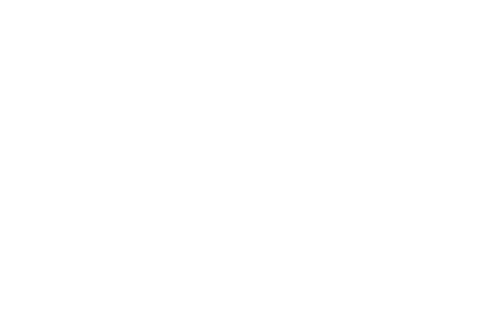 tilrettelegge for meningsfulle opplevelser og støtte barnas identitetsutvikling og positive selvforståelsestøtte barnas aktivitet, engasjement og deltakelse i fellesskapetlegge merke til, anerkjenne og følge opp barnas perspektiver og handlingerstøtte barnas initiativ til samspill og bidra til at alle kan få leke med andre, oppleve vennskap og lære å beholde vennersamtale om normer for samhandling og invitere barna til å utforme normer for samhandling i fellesskapFagområdeneKommunikasjon, språk og tekst-Vi benevner gjenstander og konkreter rundt oss med substantiv-Vi har fast samlingsstund hvor sang, rim og regler er sentralt-Vi har bøker tilgjengelig i barnehøyde på avdelingen, og vi tar frem bøker og leser for barna-Vi har eventyret om de tre Bukkene Bruse i samlingsstundenKropp, bevegelse og helse-Vi benevner kroppsdeler og synger Hode, skulder, kne og tå-Vi går turer i nærområdet og oppsøker områder med ulendt terreng hvor barna får utfolde seg.- Vi leker eventyret bukkene Bruse ute og inne, og kryper over «broen». Kunst, kultur og kreativitet-Vi lar barna få leke seg med ulike sansematerialer som maling og plastelina-Vi støtter barna i leken og lar barna få utforske fantasien i rollelek for når barna har funnet koden for den type lek-Vi lager kunstverk av høstblader-Vi baker grove bakst og lar barna forme det til Bukkene Bruse.Natur, miljø og teknologi- Vi utforsker høsten og ser hva som skjer når bladene skifter farge og faller ned fra trærne. Vi leker i bladene og kaster dem opp i luften- Vi ser hva som skjer med regnet som faller ned, og tester ut hva vi kan gjøre med vannet på bakken. Vi lar barna få utfolde seg i sølepyttene, og eksperimenterer med ulike typer vann- Vi går tur til den Økologiske gården og Jernaldergården og ser på sauene, hønene, grisene, kalkunene og endene. Antall, rom og form- Vi forteller, synger og leker oss med eventyret om de tre Bukkene Bruse. Her fokuserer vi på tallene en, to tre og begrepene liten, mellom, stor, over, under og først og sist.- Vi gjør ryddetiden om til en lek ved å motivere barna til å sortere de ulike lekene i de ulike kassene med bilder på.- Vi teller antall barn i samlingsstunden hver dag.Etikk, religion og filosofi- Vi utforsker og undrer oss sammen over etiske og filosofiske spørsmål på et nivå tilpasset de små. «Hvorfor fikk hun vondt nå?» «Hva kan vi gjøre for å trøste?»«Hvorfor faller bladene ned?»«Hvorfor kan ikke edderkoppen fly?»Nærmiljø og samfunn- Vi går turer til barnas hus og tar bilde av barna foran døren- Vi utforsker Tjensvoll og Ullandhaug. Vi går tur på Jernaldergården, Ullandhaugstårnet og Mosvannet. 